Conceptkeuze: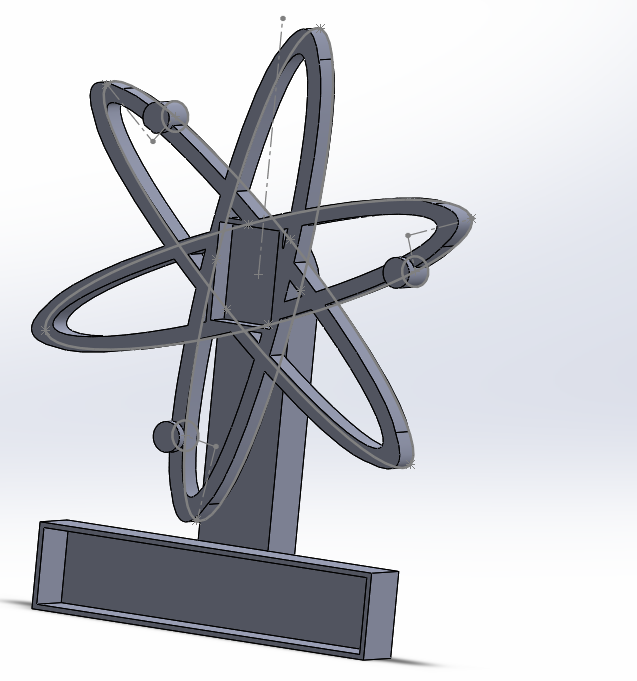 Materiaal: dubbel golfkartonFabricagetechniek: uitsnijden door een machine. Het wordt een soort bouwpakket zodat het makkelijk vervoerd kan worden.Aantal geproduceerd: paar duizend